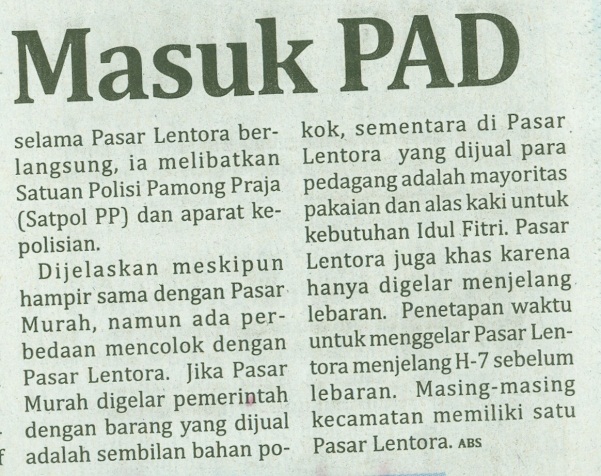 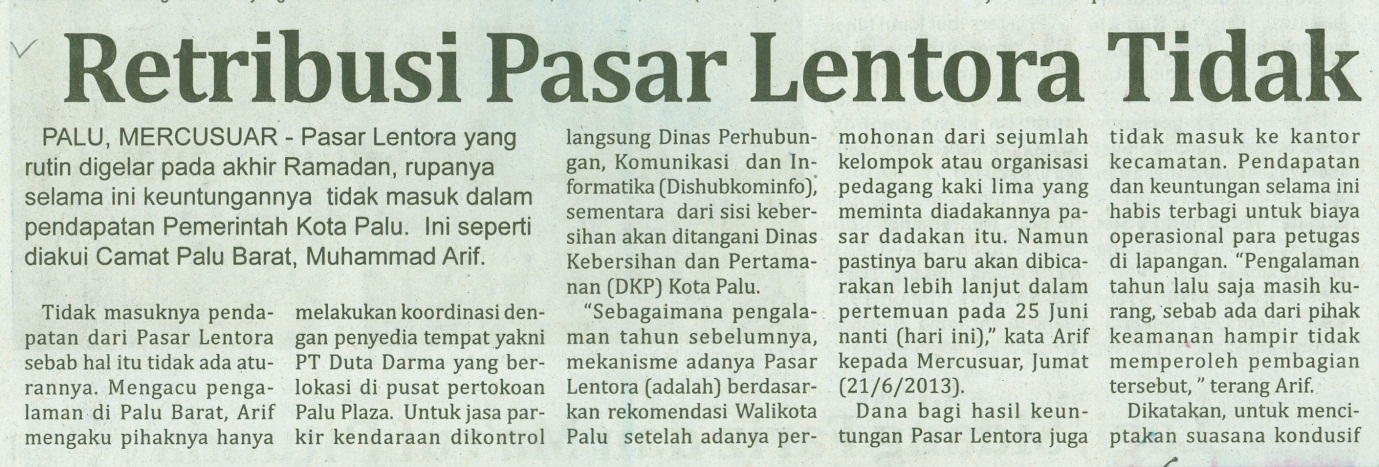 Harian    	:MercusuarKasubaudSulteng IHari, tanggal:Selasa, 25 Juni 2013KasubaudSulteng IKeterangan:Halaman 05  Kolom 4-11KasubaudSulteng IEntitas:Kota PaluKasubaudSulteng I